申込日     年     月     日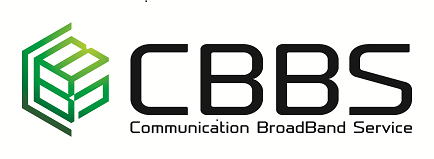 　　　　　　　放送利用申込書(求人情報)　　　　　　　　※  原稿データ送付先：housou-irai@cbbs.jp(指定フォーマットをご利用ください。)原稿送付先ＦＡＸ番号：（0826）45 - 7018放送サービス利用規約に基づく　　　　　　　　　　　　　　　　　　　　　　　　　　　　　　　　　　　　　　　　　　　　　　　　　　　　　申込書兼放送サービス利用規約料金表※　料金はすべて１件あたりの金額です。※　以下のご希望項目にチェック☒をお願いいたします。　１件または２件お申込の場合(同一企業に限ります)　　　　　　　　　　　　　　　　　　　　　3件以上お申込の場合(同一企業に限ります)オプション本書類の内容【金額、注意事項、内容（オプションサービス内容含む）】について相違無いこと確認いたしました。利用規約に基づき、申し込みをいたします。会社名ご担当者名ご住所(請求書宛先)〒     ご連絡先1.文字+音声1.文字+音声1.文字+音声1.文字+音声2.文字2.文字2.文字2.文字掲載期間4週間25,000円(税込27,500円) ×   件掲載期間4週間10,000円(税込11,000円) ×   件掲載期間8週間40,000円(税込44,000円) ×   件掲載期間8週間18,000円(税込19,800円) ×   件掲載期間12週間50,000円(税込55,000円) ×   件掲載期間12週間25,000円(税込27,500円) ×   件1.文字+音声1.文字+音声1.文字+音声1.文字+音声2.文字2.文字2.文字2.文字掲載期間4週間20,000円(税込22,000円) ×   件掲載期間4週間8,000円(税込8,800円) ×   件掲載期間8週間32,000円(税込35,200円) ×   件掲載期間8週間15,000円(税込16,500円) ×   件掲載期間12週間40,000円(税込44,000円) ×   件掲載期間12週間20,000円(税込22,000円) ×   件１．データ入力１．データ入力１．データ入力１．データ入力１．データ入力入 力 料300文字以内5,000円(税込5,500円)5,000円(税込5,500円) ×   件2.　画像添付2.　画像添付2.　画像添付2.　画像添付2.　画像添付添 付 料画像形式：Jpeg１ファイルのみ画像形式：Jpeg１ファイルのみ無料 ×   件※ 画像のサイズは２ＭＢ以下、かつヨコ1024×タテ2048ピクセル１ファイルのみとなります。画像ファイルは、必ず原稿と一緒に送付してください。（画像サイズによっては、修正をして頂く場合がありますので、送付前に必ずご確認ください。）※ 画像のサイズは２ＭＢ以下、かつヨコ1024×タテ2048ピクセル１ファイルのみとなります。画像ファイルは、必ず原稿と一緒に送付してください。（画像サイズによっては、修正をして頂く場合がありますので、送付前に必ずご確認ください。）※ 画像のサイズは２ＭＢ以下、かつヨコ1024×タテ2048ピクセル１ファイルのみとなります。画像ファイルは、必ず原稿と一緒に送付してください。（画像サイズによっては、修正をして頂く場合がありますので、送付前に必ずご確認ください。）※ 画像のサイズは２ＭＢ以下、かつヨコ1024×タテ2048ピクセル１ファイルのみとなります。画像ファイルは、必ず原稿と一緒に送付してください。（画像サイズによっては、修正をして頂く場合がありますので、送付前に必ずご確認ください。）※ 画像のサイズは２ＭＢ以下、かつヨコ1024×タテ2048ピクセル１ファイルのみとなります。画像ファイルは、必ず原稿と一緒に送付してください。（画像サイズによっては、修正をして頂く場合がありますので、送付前に必ずご確認ください。）必ず☒をお願いいたします。はい　いいえ　　　